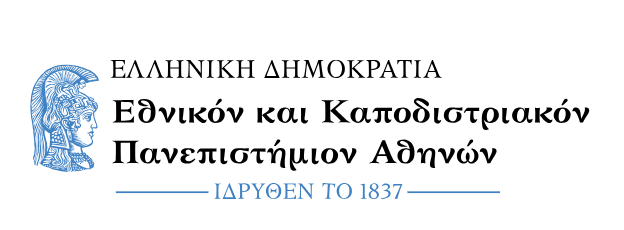 ΣΧΟΛΗ ΕΠΙΣΤΗΜΩΝ ΤΗΣ ΑΓΩΓΗΣΠΑΙΔΑΓΩΓΙΚΟ ΤΜΗΜΑ ΔΗΜΟΤΙΚΗΣ ΕΚΠΑΙΔΕΥΣΗΣ Τομέας Ειδικής Παιδαγωγικής και Ψυχολογίας Α.-Σ. Αντωνίου, Αν. Καθηγητής ΧΟΡΗΓΗΣΗ ΣΥΣΤΑΤΙΚΗΣ ΕΠΙΣΤΟΛΗΣΚριτήρια για χορήγηση συστατικής επιστολής:Α) Ο βαθμός Δέκα(10) ή Εννέα(09) στο μάθημα «Οργανωσιακή & Εργασιακή Ψυχολογία» (ΨΧ 16) και Β) Η εκπόνηση πτυχιακής εργασίας στο συγκεκριμένο Κλάδο της Ψυχολογίας υπό την επίβλεψή μου με αξιολόγηση Δέκα (10).    Ο ΔιδάσκωνΑλέξανδρος-Σταμάτιος ΑντωνίουΑν. Καθηγητής Π.Τ.Δ.Ε. – ΕΚΠΑ